Художественно – эстетическая деятельность. РисованиеТема: «Комната куклы Кати»Уважаемые родители! Сегодня предлагаем Вам и вашему малышу украсить чашку для куклы Кати.Прочитайте ребенку стихотворение:Ю. ДулепинойЧто же Катя натворила?Она чашечку разбила.Мамину любимую,Самую красивую.Мама, Катю не ругай!Я разбила невзначай,Её рукой задела,Разбить я не хотела.Мама, я тебя люблю,Хочешь, новую куплюЯрко – ярко синюю?Самую красивую!Предложите ребенку помочь Кате разукрасить новую чашку.Для этого вам понадобится: вырезанная из цветного картона чашка, пальчиковые краски.Возьмите чашку и нарисуйте на ней пальчиками узоры в виде горошинок.Расположите горошинки по всей поверхности чашки.Похвалите ребенка! Скажите, как понравилась чашка кукле Кате и ее маме!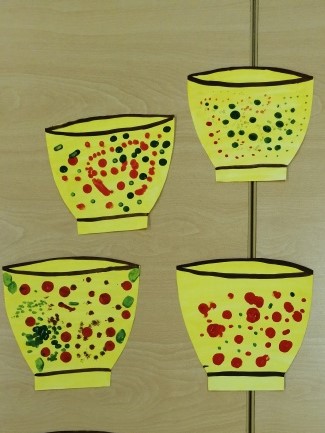 